Popular Books To Read Before You Die Showing 1-50 of 1,5271984 (Kindle Edition)
by 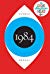 George Orwell (shelved 123 times as 100-books-to-read-before-you-die)
avg rating 4.18 — 2,872,715 ratings — published 1949Top of FormWant to ReadBottom of FormTop of FormBottom of FormRate this book1 of 5 stars2 of 5 stars3 of 5 stars4 of 5 stars5 of 5 starsPride and Prejudice (Paperback)
by 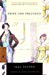 Jane Austen (shelved 121 times as 100-books-to-read-before-you-die)
avg rating 4.26 — 2,785,671 ratings — published 1813Top of FormWant to ReadBottom of FormTop of FormBottom of FormRate this book1 of 5 stars2 of 5 stars3 of 5 stars4 of 5 stars5 of 5 starsThe Great Gatsby (Paperback)
by 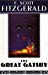 F. Scott Fitzgerald (shelved 114 times as 100-books-to-read-before-you-die)
avg rating 3.92 — 3,535,057 ratings — published 1925Top of FormWant to ReadBottom of FormTop of FormBottom of FormRate this book1 of 5 stars2 of 5 stars3 of 5 stars4 of 5 stars5 of 5 starsTo Kill a Mockingbird (Paperback)
by 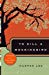 Harper Lee (shelved 113 times as 100-books-to-read-before-you-die)
avg rating 4.27 — 4,225,094 ratings — published 1960Top of FormWant to ReadBottom of FormTop of FormBottom of FormRate this book1 of 5 stars2 of 5 stars3 of 5 stars4 of 5 stars5 of 5 starsCatch-22 (Catch-22, #1)
by 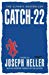 Joseph Heller (shelved 105 times as 100-books-to-read-before-you-die)
avg rating 3.98 — 694,072 ratings — published 1961Top of FormWant to ReadBottom of FormTop of FormBottom of FormRate this book1 of 5 stars2 of 5 stars3 of 5 stars4 of 5 stars5 of 5 starsThe Catcher in the Rye (Paperback)
by 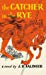 J.D. Salinger (shelved 103 times as 100-books-to-read-before-you-die)
avg rating 3.80 — 2,584,528 ratings — published 1951Top of FormWant to ReadBottom of FormTop of FormBottom of FormRate this book1 of 5 stars2 of 5 stars3 of 5 stars4 of 5 stars5 of 5 starsAnimal Farm (Mass Market Paperback)
by 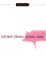 George Orwell (shelved 96 times as 100-books-to-read-before-you-die)
avg rating 3.93 — 2,540,652 ratings — published 1945Top of FormWant to ReadBottom of FormTop of FormBottom of FormRate this book1 of 5 stars2 of 5 stars3 of 5 stars4 of 5 stars5 of 5 starsWuthering Heights (Paperback)
by 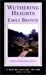 Emily Brontë (shelved 93 times as 100-books-to-read-before-you-die)
avg rating 3.85 — 1,256,697 ratings — published 1847Top of FormWant to ReadBottom of FormTop of FormBottom of FormRate this book1 of 5 stars2 of 5 stars3 of 5 stars4 of 5 stars5 of 5 starsGreat Expectations (Paperback)
by 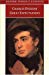 Charles Dickens (shelved 93 times as 100-books-to-read-before-you-die)
avg rating 3.77 — 617,523 ratings — published 1861Top of FormWant to ReadBottom of FormTop of FormBottom of FormRate this book1 of 5 stars2 of 5 stars3 of 5 stars4 of 5 stars5 of 5 starsLittle Women (Paperback)
by 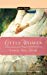 Louisa May Alcott (shelved 92 times as 100-books-to-read-before-you-die)
avg rating 4.07 — 1,577,828 ratings — published 1868Top of FormWant to ReadBottom of FormTop of FormBottom of FormRate this book1 of 5 stars2 of 5 stars3 of 5 stars4 of 5 stars5 of 5 starsLord of the Flies (Paperback)
by 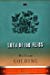 William Golding (shelved 90 times as 100-books-to-read-before-you-die)
avg rating 3.68 — 2,144,363 ratings — published 1954Top of FormWant to ReadBottom of FormTop of FormBottom of FormRate this book1 of 5 stars2 of 5 stars3 of 5 stars4 of 5 stars5 of 5 starsJane Eyre (Paperback)
by 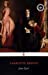 Charlotte Brontë (shelved 89 times as 100-books-to-read-before-you-die)
avg rating 4.12 — 1,533,570 ratings — published 1847Top of FormWant to ReadBottom of FormTop of FormBottom of FormRate this book1 of 5 stars2 of 5 stars3 of 5 stars4 of 5 stars5 of 5 starsThe Handmaid's Tale (The Handmaid's Tale, #1)
by 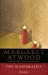 Margaret Atwood (Goodreads Author) (shelved 86 times as 100-books-to-read-before-you-die)
avg rating 4.11 — 1,318,705 ratings — published 1985Top of FormWant to ReadBottom of FormTop of FormBottom of FormRate this book1 of 5 stars2 of 5 stars3 of 5 stars4 of 5 stars5 of 5 starsBrave New World (Paperback)
by 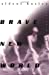 Aldous Huxley (shelved 85 times as 100-books-to-read-before-you-die)
avg rating 3.99 — 1,349,739 ratings — published 1932Top of FormWant to ReadBottom of FormTop of FormBottom of FormRate this book1 of 5 stars2 of 5 stars3 of 5 stars4 of 5 stars5 of 5 starsThe Grapes of Wrath (Hardcover)
by 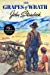 John Steinbeck (shelved 84 times as 100-books-to-read-before-you-die)
avg rating 3.96 — 711,256 ratings — published 1939Top of FormWant to ReadBottom of FormTop of FormBottom of FormRate this book1 of 5 stars2 of 5 stars3 of 5 stars4 of 5 stars5 of 5 starsCharlotte's Web (Paperback)
by 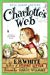 E.B. White (shelved 83 times as 100-books-to-read-before-you-die)
avg rating 4.17 — 1,333,096 ratings — published 1952Top of FormWant to ReadBottom of FormTop of FormBottom of FormRate this book1 of 5 stars2 of 5 stars3 of 5 stars4 of 5 stars5 of 5 starsAnna Karenina (Paperback)
by 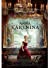 Leo Tolstoy (shelved 83 times as 100-books-to-read-before-you-die)
avg rating 4.05 — 625,846 ratings — published 1877Top of FormWant to ReadBottom of FormTop of FormBottom of FormRate this book1 of 5 stars2 of 5 stars3 of 5 stars4 of 5 stars5 of 5 starsThe Count of Monte Cristo (Paperback)
by 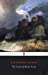 Alexandre Dumas (shelved 82 times as 100-books-to-read-before-you-die)
avg rating 4.25 — 712,554 ratings — published 1844Top of FormWant to ReadBottom of FormTop of FormBottom of FormRate this book1 of 5 stars2 of 5 stars3 of 5 stars4 of 5 stars5 of 5 starsCrime and Punishment (Paperback)
by 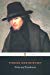 Fyodor Dostoyevsky (shelved 81 times as 100-books-to-read-before-you-die)
avg rating 4.21 — 578,393 ratings — published 1866Top of FormWant to ReadBottom of FormTop of FormBottom of FormRate this book1 of 5 stars2 of 5 stars3 of 5 stars4 of 5 stars5 of 5 starsOne Hundred Years of Solitude (Hardcover)
by 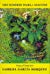 Gabriel García Márquez (shelved 81 times as 100-books-to-read-before-you-die)
avg rating 4.07 — 704,774 ratings — published 1967Top of FormWant to ReadBottom of FormTop of FormBottom of FormRate this book1 of 5 stars2 of 5 stars3 of 5 stars4 of 5 stars5 of 5 starsLolita (Paperback)
by 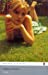 Vladimir Nabokov (shelved 76 times as 100-books-to-read-before-you-die)
avg rating 3.89 — 628,427 ratings — published 1955Top of FormWant to ReadBottom of FormTop of FormBottom of FormRate this book1 of 5 stars2 of 5 stars3 of 5 stars4 of 5 stars5 of 5 starsGone with the Wind (Mass Market Paperback)
by 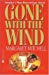 Margaret Mitchell (shelved 75 times as 100-books-to-read-before-you-die)
avg rating 4.29 — 1,035,672 ratings — published 1936Top of FormWant to ReadBottom of FormTop of FormBottom of FormRate this book1 of 5 stars2 of 5 stars3 of 5 stars4 of 5 stars5 of 5 starsThe Hitchhiker's Guide to the Galaxy (Hitchhiker's Guide to the Galaxy, #1)
by 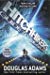 Douglas Adams (shelved 72 times as 100-books-to-read-before-you-die)
avg rating 4.22 — 1,335,405 ratings — published 1979Top of FormWant to ReadBottom of FormTop of FormBottom of FormRate this book1 of 5 stars2 of 5 stars3 of 5 stars4 of 5 stars5 of 5 starsUlysses (Paperback)
by 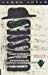 James Joyce (shelved 72 times as 100-books-to-read-before-you-die)
avg rating 3.73 — 104,551 ratings — published 1922Top of FormWant to ReadBottom of FormTop of FormBottom of FormRate this book1 of 5 stars2 of 5 stars3 of 5 stars4 of 5 stars5 of 5 starsOf Mice and Men (Paperback)
by 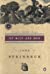 John Steinbeck (shelved 69 times as 100-books-to-read-before-you-die)
avg rating 3.87 — 1,840,191 ratings — published 1937Top of FormWant to ReadBottom of FormTop of FormBottom of FormRate this book1 of 5 stars2 of 5 stars3 of 5 stars4 of 5 stars5 of 5 starsThe Lord of the Rings (The Lord of the Rings, #1-3)
by 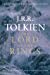 J.R.R. Tolkien (shelved 69 times as 100-books-to-read-before-you-die)
avg rating 4.50 — 534,396 ratings — published 1955Top of FormWant to ReadBottom of FormTop of FormBottom of FormRate this book1 of 5 stars2 of 5 stars3 of 5 stars4 of 5 stars5 of 5 starsOn the Road (Paperback)
by 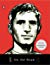 Jack Kerouac (shelved 69 times as 100-books-to-read-before-you-die)
avg rating 3.63 — 327,780 ratings — published 1957Top of FormWant to ReadBottom of FormTop of FormBottom of FormRate this book1 of 5 stars2 of 5 stars3 of 5 stars4 of 5 stars5 of 5 starsThe Little Prince (Paperback)
by 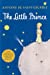 Antoine de Saint-Exupéry (shelved 67 times as 100-books-to-read-before-you-die)
avg rating 4.31 — 1,225,530 ratings — published 1943Top of FormWant to ReadBottom of FormTop of FormBottom of FormRate this book1 of 5 stars2 of 5 stars3 of 5 stars4 of 5 stars5 of 5 starsThe Wind in the Willows (Paperback)
by 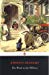 Kenneth Grahame (shelved 67 times as 100-books-to-read-before-you-die)
avg rating 3.99 — 168,408 ratings — published 1908Top of FormWant to ReadBottom of FormTop of FormBottom of FormRate this book1 of 5 stars2 of 5 stars3 of 5 stars4 of 5 stars5 of 5 starsDracula (Paperback)
by 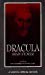 Bram Stoker (shelved 67 times as 100-books-to-read-before-you-die)
avg rating 3.99 — 876,391 ratings — published 1897Top of FormWant to ReadBottom of FormTop of FormBottom of FormRate this book1 of 5 stars2 of 5 stars3 of 5 stars4 of 5 stars5 of 5 starsMidnight's Children (Paperback)
by 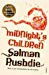 Salman Rushdie (shelved 67 times as 100-books-to-read-before-you-die)
avg rating 3.98 — 99,970 ratings — published 1981Top of FormWant to ReadBottom of FormTop of FormBottom of FormRate this book1 of 5 stars2 of 5 stars3 of 5 stars4 of 5 stars5 of 5 starsMoby-Dick or, the Whale (Paperback)
by 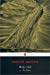 Herman Melville (shelved 65 times as 100-books-to-read-before-you-die)
avg rating 3.50 — 461,119 ratings — published 1851Top of FormWant to ReadBottom of FormTop of FormBottom of FormRate this book1 of 5 stars2 of 5 stars3 of 5 stars4 of 5 stars5 of 5 starsRebecca (ebook)
by 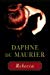 Daphne du Maurier (shelved 62 times as 100-books-to-read-before-you-die)
avg rating 4.23 — 416,531 ratings — published 1938Top of FormWant to ReadBottom of FormTop of FormBottom of FormRate this book1 of 5 stars2 of 5 stars3 of 5 stars4 of 5 stars5 of 5 starsA Tale of Two Cities (Paperback)
by 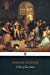 Charles Dickens (shelved 61 times as 100-books-to-read-before-you-die)
avg rating 3.84 — 777,145 ratings — published 1859Top of FormWant to ReadBottom of FormTop of FormBottom of FormRate this book1 of 5 stars2 of 5 stars3 of 5 stars4 of 5 stars5 of 5 starsSlaughterhouse-Five (Paperback)
by 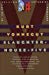 Kurt Vonnegut Jr. (shelved 60 times as 100-books-to-read-before-you-die)
avg rating 4.07 — 1,073,970 ratings — published 1969Top of FormWant to ReadBottom of FormTop of FormBottom of FormRate this book1 of 5 stars2 of 5 stars3 of 5 stars4 of 5 stars5 of 5 starsThe Hobbit, or There and Back Again (Paperback)
by 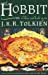 J.R.R. Tolkien (shelved 60 times as 100-books-to-read-before-you-die)
avg rating 4.27 — 2,718,125 ratings — published 1937Top of FormWant to ReadBottom of FormTop of FormBottom of FormRate this book1 of 5 stars2 of 5 stars3 of 5 stars4 of 5 stars5 of 5 starsThe Secret Garden (Hardcover)
by 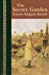 Frances Hodgson Burnett (shelved 59 times as 100-books-to-read-before-you-die)
avg rating 4.13 — 837,235 ratings — published 1910Top of FormWant to ReadBottom of FormTop of FormBottom of FormRate this book1 of 5 stars2 of 5 stars3 of 5 stars4 of 5 stars5 of 5 starsLes Misérables (Mass Market Paperback)
by 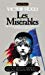 Victor Hugo (shelved 58 times as 100-books-to-read-before-you-die)
avg rating 4.17 — 637,198 ratings — published 1862Top of FormWant to ReadBottom of FormTop of FormBottom of FormRate this book1 of 5 stars2 of 5 stars3 of 5 stars4 of 5 stars5 of 5 starsAtonement (Paperback)
by 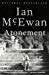 Ian McEwan (shelved 58 times as 100-books-to-read-before-you-die)
avg rating 3.90 — 421,349 ratings — published 2001Top of FormWant to ReadBottom of FormTop of FormBottom of FormRate this book1 of 5 stars2 of 5 stars3 of 5 stars4 of 5 stars5 of 5 starsLife of Pi (Paperback)
by 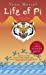 Yann Martel (shelved 56 times as 100-books-to-read-before-you-die)
avg rating 3.91 — 1,267,760 ratings — published 2001Top of FormWant to ReadBottom of FormTop of FormBottom of FormRate this book1 of 5 stars2 of 5 stars3 of 5 stars4 of 5 stars5 of 5 starsMadame Bovary (Paperback)
by 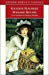 Gustave Flaubert (shelved 56 times as 100-books-to-read-before-you-die)
avg rating 3.67 — 234,920 ratings — published 1856Top of FormWant to ReadBottom of FormTop of FormBottom of FormRate this book1 of 5 stars2 of 5 stars3 of 5 stars4 of 5 stars5 of 5 starsMiddlemarch (Paperback)
by 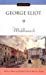 George Eliot (shelved 55 times as 100-books-to-read-before-you-die)
avg rating 3.96 — 129,541 ratings — published 1871Top of FormWant to ReadBottom of FormTop of FormBottom of FormRate this book1 of 5 stars2 of 5 stars3 of 5 stars4 of 5 stars5 of 5 starsThe Color Purple (Paperback)
by 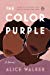 Alice Walker (shelved 55 times as 100-books-to-read-before-you-die)
avg rating 4.20 — 486,517 ratings — published 1982Top of FormWant to ReadBottom of FormTop of FormBottom of FormRate this book1 of 5 stars2 of 5 stars3 of 5 stars4 of 5 stars5 of 5 starsAnne of Green Gables (Anne of Green Gables, #1)
by 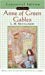 L.M. Montgomery (shelved 55 times as 100-books-to-read-before-you-die)
avg rating 4.25 — 677,295 ratings — published 1908Top of FormWant to ReadBottom of FormTop of FormBottom of FormRate this book1 of 5 stars2 of 5 stars3 of 5 stars4 of 5 stars5 of 5 starsCharlie and the Chocolate Factory (Charlie Bucket, #1)
by 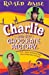 Roald Dahl (shelved 55 times as 100-books-to-read-before-you-die)
avg rating 4.13 — 615,381 ratings — published 1964Top of FormWant to ReadBottom of FormTop of FormBottom of FormRate this book1 of 5 stars2 of 5 stars3 of 5 stars4 of 5 stars5 of 5 starsHeart of Darkness (Paperback)
by 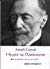 Joseph Conrad (shelved 55 times as 100-books-to-read-before-you-die)
avg rating 3.42 — 389,788 ratings — published 1899Top of FormWant to ReadBottom of FormTop of FormBottom of FormRate this book1 of 5 stars2 of 5 stars3 of 5 stars4 of 5 stars5 of 5 starsFahrenheit 451 (Kindle Edition)
by 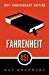 Ray Bradbury (shelved 54 times as 100-books-to-read-before-you-die)
avg rating 3.99 — 1,552,010 ratings — published 1953Top of FormWant to ReadBottom of FormTop of FormBottom of FormRate this book1 of 5 stars2 of 5 stars3 of 5 stars4 of 5 stars5 of 5 starsDavid Copperfield (Paperback)
by 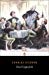 Charles Dickens (shelved 54 times as 100-books-to-read-before-you-die)
avg rating 3.99 — 190,961 ratings — published 1850Top of FormWant to ReadBottom of FormTop of FormBottom of FormRate this book1 of 5 stars2 of 5 stars3 of 5 stars4 of 5 stars5 of 5 starsMemoirs of a Geisha (Mass Market Paperback)
by 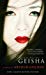 Arthur Golden (shelved 53 times as 100-books-to-read-before-you-die)
avg rating 4.11 — 1,645,625 ratings — published 1997Top of FormWant to ReadBottom of FormTop of FormBottom of FormRate this book1 of 5 stars2 of 5 stars3 of 5 stars4 of 5 stars5 of 5 starsHarry Potter and the Sorcerer's Stone (Harry Potter, #1)
by 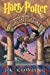 J.K. Rowling (shelved 52 times as 100-books-to-read-before-you-die)
avg rating 4.47 — 6,499,908 ratings — published 1997